Disciplina: 09128P – Seminário: Metodologias Integradoras na Educação em Ciência IICréditos: 04CRCarga Horária: 60h Ementa: Compreensão e integração de novos conceitos na Ciência. Estudo da visão integradora da Ciência, combinando mecanismos moleculares e fisiológicos. Análise das investigações sobre a interação entre genes, proteínas e metabólitos. Análise e discussão de trabalhos e artigos científicos sobre as diferentes produções da área de educação em ciências.Bibliografia:Biologia celular e molecular / Harvey Lodis.  [et al.] ;[tradução: Adriana de Freitas Schuck Bizarro ... et al. ] ;revisaão técnica; Ardala Brenda, Gaby Renard. - Porto Alegre: Artmed, 2014.Kneller, George F.. A ciência como atividade humana / George F. Kneller, tradução de Antonio José de Souza. - Rio de Janeiro: Zahar, 1980Bastos, Cleverson Leite. Aprendendo a aprender: introducao a metodologia cientifica / Cleverson Leite Bastos, Vicente Keller. - Petropolis : Vozes, 1992. 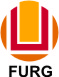 SERVIÇO PÚBLICO FEDERALMINISTÉRIO DA EDUCAÇÃOUNIVERSIDADE FEDERAL DO RIO GRANDE – FURGPROGRAMA DE PÓS-GRADUAÇÃO EDUCAÇÃO EM CIÊNCIAS: QUÍMICA DA VIDA E SAÚDE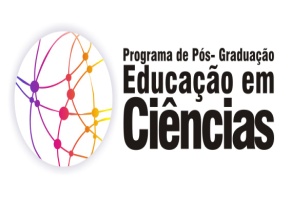 